Биология 7 классДата: 19.03.2016 годТема: Происхождение птиц от древних пресмыкающихся. Археоптерикс. Цель: Изучить процесс происхождения современных птиц от пресмыкающихсяЗадачи:1.Сформировать знания о происхождении птиц и сходстве с пресмыкающимися; древних представителях пресмыкающихся предках современных птиц2. Развивать логическое мышление, внимательность, умение сравнивать и обобщать, работать в заданном темпе; умение устанавливать связи между, их образом жизни и  условиями среды обитания3.Воспитывать бережное отношение учащихся к окружающему миру, заинтересовать и  побудить к поиску дополнительной информации.Методы и методические приемы: 1. Словесные: рассказ, беседа2. Логические: анализ, синтез, обобщение3. Организационные: фронтальная работа с классом4. Наглядные: презентацияОборудование: карточки, слайдовая презентацияТип урока: Изучение нового материала.План урока:1. Организационный момент (2 мин)2. Проверка домашнего задания (8 мин)3. Введение новых знаний (25 мин)4. Осмысление блока новой информации(6 мин).5. Рефлексия. (2 мин)6. Домашнее задание (2 мин).Ход урока:Психологический настрой учащихсяОрганизационный моментДобрый день, ребята. Сегодня тема нашего урока «Происхождение птиц от древних пресмыкающихся. Археоптерикс» (запись в рабочей тетради)Мы с вами познакомимся с древними представителями современных птиц.На прошлых  уроках вы  познакомились с признаками класса птиц, познакомились с годовым жизненным циклом и сезонными явлениями птиц.   Для того, чтобы проверить как вы усвоили эти знания, мы проведем опрос домашнего задания. Для этого вы поработаете с заданиями, которые лежат у вас на партах.  3.Проверка домашней работы.1 задание :Вам необходимо выбрать неправильные утверждения  и подчеркнуть их. Время работы 2 мин. Приступаем.1.Раздел зоологии, изучающий птиц, называется ихтиология.2.У всех птиц птенцы выводятся беспомощными, слепыми  и  голыми.                              3.У птиц имеются зубы.4.У птиц на ногах обычно по 4 пальца: 3 из них направлены вперед, а один – назад.                       5.Пища из пищевода попадает сначала в мускульный желудок, а из него в железистый.           6.Кожа птиц тонкая, сухая, желез на коже мало.                                                                                      7.Воздушные мешки птицы – часть их дыхательной системы.                                                               8.Сердце у птиц четырехкамерное( два предсердия и два желудочка).                                                      9.У птиц хорошо развиты передний мозг и мозжечок .                                                       10.Мочевой пузырь у птиц небольшой                                                                            11.Гнездование – одно из проявлений заботы птиц о своем потомстве                                       12.Все птицы способны к полету2 задание : Предлагается построить схему, содержащую последовательность основных этапов  жизненного цикла птиц: гнездостроение, откладка яиц, высиживание птенцов, кормежка, линька, рост птенцов, брачный период, появление  птенцов (3 мин)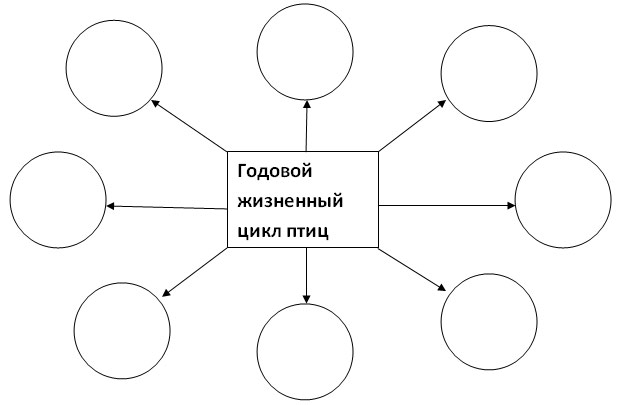 3 задание подпишите составные части яйца(3 мин)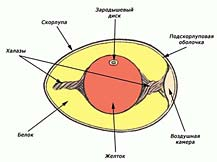 Молодцы положите свои работы на край стола. В конце урока мы с вами к ним вернемся.4. Изучение новой темы.Вам уже известно, что Птицы – это самый многочисленный класс позвоночных , обитающих на суше. Всего насчитывают около 9000 видов птиц. Завоевав воздушное пространство, птицы смогли заселить разнообразные места обитания. Но откуда произошли эти представители сегодня, мы постараемся разобраться.Проблемный вопрос: Как вы думаете, действительно ли птицы  произошли от пресмыкающихся? Как вы можете доказать правоту своего предположения?Чтобы решить эту проблему первым доказательством у нас будет заполнение сравнительной таблицы класс пресмыкающиеся и класс птиц :Заполнение таблицы:Вопрос: В чем выражается сходство птиц и пресмыкающихся?Общий вывод: Исходя из данных таблицы, можно сформулировать вывод, что сходство в данных классах выражается в строении …Но есть и различие в строении животных этих классов, которое   проявляется в …Так как, нами было найдено больше сходства в строении систем органов у птиц и пресмыкающихся, то мы можем предположить, что предками птиц являлись древние пресмыкающиеся. Теперь мы попробуем доказать это. Итак, если наши предположения верны, то второе  доказательство мы должны искать у древних пресмыкающихся. О том, что предками птиц являлись древние пресмыкающиеся, свидетельствуют палеонтологические данные: Давайте послушаем сообщения которые приготовили ваши одноклассникиСообщение «Компсогнатус» - демонстрация слайдов (Андреева Марина)Сообщение «Протоавис» - демонстрация слайдов (Чижиков Данил)Сообщение «Конфуциозорнис» - демонстрация слайдов (Козлова Альбина)Сообщение «Археоптерикс» - демонстрация слайдов (Халилов Арслан)Также имеется подтверждение происхождения птиц от рептилий и по эмбриологическим данным – объяснение сходства в строении эмбрионов птиц и рептилий (таблица «Эмбриональное сходство зародышей»), краткое упоминание о законе зародышевого сходства К.Бэра.И последнее подтверждение нашей теории мы можем найти в таблице «Сравнительная характеристика кл.пресмыкающиеся и кл.птицы» ,  которую мы заполнили в начале изучения нашей темы- это черты сходства в строении различных систем органов у птиц и рептилий. Иначе это называется сравнительно-анатомическими данными.Итак, основываясь на всех доказательствах, мы можем смело утверждать, что предками птиц являются древние пресмыкающиеся. Наш проблемный вопрос разрешился благодаря рассмотренному на уроке материалу.Теперь, перечислим эти три основных доказательства: (конспектирование в тетрадях)Доказательства происхождения:1. Палеонтологические данные:     а) ископаемые формы 2. Эмбриологические данные – закон зародышевого сходства К.Бэра.3. Сравнительно-анатомические данные – сходство в строении основных систем органов.Таким образом мы с вами решили наш проблемный вопрос:Действительно птицы произошли от пресмыкающихсяФиз. минутка5.Осмысление блока новой информацииМини-тест1. Предками современных птиц считают:а) древних пресмыкающихся; в) древних рыб.б) древних земноводных;2. Сколько существует доказательств происхождения птиц от пресмыкающихсяа)2б)3в)43. Основоположником закона зародышевого сходства являетсяа)Линнейб) Берв)Ламарк4. Сравнительно-анатомические данные птиц похожи наа) земноводныхб)пресмыкающихсяв)млекопитающих6. Подведение итогов:1) Объяснение домашнего задания2) Оценки за урок7. Рефлексия Однако систематическое положение археоптерикса с самого начала вызвало в ученом мире горячие споры. Одни специалисты считали его настоящей птицей, другие — всего лишь рептилией с перьями. В целом же скелет археоптерикса очень близок к скелету двуногих динозавров из группы теропод. Поэтому многие исследователи пришли к выводу, что археоптерикс является отличным доказательством происхождения птиц от динозавров и служит как бы переходным мостиком от одной группы к другой. Дискуссия на эту тему осложнялась еще и тем, что вплоть до начала 1980 г. не было практически никаких сведений о других птицах, существовавших на Земле в мезозойскую эру. Все хорошо сохранившиеся остатки представителей этого класса приходились уже на кайнозой и имели возраст от 65 млн лет. Между ними и археоптериксом зияла «дыра» более чем в 80 млн. лет!Но в 1982 г. в раннемеловых отложениях в Монголии были найдены остатки уже настоящей веерохвостой птицы — амбиортуса. От древней птицы сохранился скелет крыльев, плечевого пояса, грудины, части позвоночника. На конце крыла хорошо были видны пальцы с маленькими коготками и маховые летательные перья. Амбиортус оказался древнейшей из настоящих птиц, известных в ископаемом состоянии. В последнее время в различных регионах мира обнаружены еще остатки нескольких раннемеловых птиц — такого же возраста, как амбиортус, или даже еще более древних. Все эти находки свидетельствуют о том, что настоящие птицы существовали уже одновременно с археоптериксом, а в самом начале раннего мела были широко распространены по всему земному шару. Каково же место археоптерикса в эволюции птиц? На уровне современных данных правильнее считать его только оперенной рептилией, потому что в скелете археоптерикса нет ни одной черты строения, общей для него и для птиц. Сейчас палеонтологам известны ископаемые рептилии, покрытые перьями (авимимус) из верхнего мела (Монголия). Подобная новая оценка места археоптерикса в эволюции рептилий и птиц совсем не умаляет большого значения этой формы для эволюционной теории, а, наоборот, даже повышает роль археоптерикса в познании закономерностей эволюции. Эта необычная форма подтверждает, что попытки перехода от рептилий к птицам случались неоднократно в истории рептилий. И археоптерикс попал на один из таких путей, закончившийся тупиком.Оперенные динозавры -- другая безуспешная попытка рептилий подняться в воздух. Но вот летающие ящеры — птерозавры — пошли совсем иным путем: «приобрели» летательную перепонку, натянутую между одним пальцем передней лапы и туловищем, и почти 100 млн. лет господствовали в воздухе, пока их не вытеснили более маневренные птицы.А веерохвостые птицы стали самой многочисленной группой наземных позвоночных. Ряд современных семейств класса птиц возник уже в эоцене, но большинство сформировались в миоцене, 13—25 млн. лет назад. А около 1 млн. лет назад (в раннем плейстоцене) в Европе, по крайней мере в поясе умеренных широт уже существовала современная фауна птиц.Как вы думаете, каких животных называют птицами?Урок биологии на тему «Происхождение птиц». 7-й классБаланова Светлана Эрастовна, учитель биологииРазделы: БиологияЦель:Найти и показать сходство в организации птиц и пресмыкающихся, обсудить гипотезы о происхождение птиц от древних пресмыкающихся, формирование экологического сознания.Сформировать у учащихся общеучебные умения и навыки, используя материал урока.Задачи: формировать экологическое сознание:  экология человека и экология среды. Учащимся надо освоить основные знания и умения  сохранения биологического разнообразия и охраны птиц, защиты окружающей среды. 
Личностные: научить учащихся устанавливать связи между целью учебной деятельности и ее мотивом;  сформировать  познавательные интересы и мотивы, направленные на изучение живой природы; интеллектуальные умения (доказывать, строить рассуждения, анализировать, сравнивать, делать выводы и др.); эстетического отношения к живым объектам
Регулятивные:  определение цели работы, плана ее реализации; осуществление  контроля  и коррекции  усвоения материала; овладение составляющими исследовательской деятельности, включая умения:  (видеть проблему,  выдвигать гипотезы, давать определения понятиям, классифицировать, наблюдать, делать выводы и заключения, структурировать материал, объяснять, доказывать, защищать свою идею)
Познавательные: составлять таблицы, сравнивать биологические объекты; устанавливать связи между строением и образом жизни (приспособление птиц к полету), находить биологическую информацию в различных источниках (тексте учебника, научно-популярной литературе, биологических словарях и справочниках), анализировать и оценивать информацию, преобразовывать информацию из одной формы в другую;
Коммуникативные:  умение адекватно использовать речевые средства для дискуссии и аргументации своей позиции, сравнивать разные точки зрения, аргументировать свою точку зрения, отстаивать свою позицию; учить слушать и вступать в диалог, работать в паре.Оборудование: Скелет птицы и пресмыкающегося, таблицы «Происхождение птиц». « Тип Хордовые. Класс Птицы. Голубь». Цифровой микроскоп, раздаточный материал (лапки курицы, перья птицы, роговая чешуя черепахи, скорлупа яйца). Влажный препарат ящерицы, змеи. Ноутбуки. Презентация.1 часть: Проверка домашнего задания. 10 мин.Проверка знаний по вопросам:Каковы особенности годового жизненного цикла птиц? Каких птиц называют перелетными? В чем биологическое значение перелетов птиц? Как изучают перелеты птиц?
Чем отличается образ жизни оседлых птиц от кочующих? 
Какие оседлые, перелетные и кочующие птицы живут в Московской области?
Предлагается построить схему, содержащую основные этапы жизненного цикла птиц:Возможные записи учеников в кружках: размножение, ритуальное поведение, гнездостроение, насиживание. Забота о потомстве. Подготовка к зиме, зимовка, миграции. Значение птиц. Происхождение птиц. Кто выполнил задание правильно, поставьте рядом плюс.Подвожу учащихся к выводу: птицы имеют более сложную организацию, которая проявляется не только в их строении, но и в годовом жизненном цикле. Прошу записать биологические  и понятия: оседлые птицы,  кочующие птицы, перелетные птицы и  объяснить,  как они понимают термины: «инвазироваться», «интродукция», «синантропы», антропогенные факторы  среды, экология. А как вы понимаете термин экологическое сознание?2 часть: Изучение нового материала 25 мин.Фронтальная работа с классом (5 мин.)Чем строение птиц отличается от строения пресмыкающихся – сравниваем по таблице.В чем сходство птиц с пресмыкающимися: во внешнем строении, в строении скелета, систем внутренних органов, размножении и развитии?  (используются модели скелетов, скорлупа яйца)О чем могут свидетельствовать черты сходства птиц и пресмыкающихся?Сформулируйте тему нашего нового урока, продумайте цель урока. Как связаны между собой экология среды и экология человека, прошлое,  настоящее и будущее нашей планеты? Нам сегодня предстоит познакомиться с разными гипотезами о происхождении птиц.За дополнение и ответы ставлю плюсы и оценки.Делаю обобщение: действительно много признаков указывает на родство птиц с пресмыкающимися. У тех и других сухая кожа, лишенная желез, множество кожных роговых образований: роговые щитки и когти на ногах, роговые чехлы на челюстях. Перья развиваются из тех же самых эпителиальных зачатков, что и роговые щитки пресмыкающихся. Большое сходство существует и у эмбрионов птиц и пресмыкающихся (строение яйца). Особенно много общих черт у птиц с небольшими древними рептилиями – текодонтами, жившими около 200 млн. лет назад.Работа с учебником (5 мин.)Для выяснения особенностей строения первоптицы предлагается прочитать раздел учебника стр. 99 – дополнительные сведения, рассмотреть рисунок 189 и заполнить таблицу (Найти не менее 3-х признаков)  (Приложение 1).
(проверяем и оцениваем работу – 2 ученика) 2 плюса за таблицу полностью заполненную.Практическая работа (10 мин.)Проверим информацию в таблице, проведя лабораторные исследования. На столах у вас есть инструктивные карточки и материал для исследований, выполните работу в паре. (Приложение 3)Работа с печатным материалом (5 мин.)У вас на столах лежат материалы о происхождении птиц. Познакомьтесь с представленной гипотезой. Подчеркните, с чем вы согласны, а что вам непонятно или вызывает сомнение.  Представьте свои аргументы за происхождение птиц от пресмыкающихся или против, выскажите свою точку зрения. На доске таблица:3 часть Обобщение материала. 10 мин.Первоптица – это древняя примитивная птица, во многом похожая на пресмыкающееся. Она способна бегать по земле на двух сильных ногах, взбираться на ветви деревьев с помощью удлиненных когтистых пальцев, расположенных на крыльях. Следует отметить, что эта птица плохо летала, но могла планировать, преодолевая короткие расстояния, благодаря крыльям и длинному широкому хвосту.
Мы с вами попробовали выяснить, кто же является возможным предком птиц.  Вы познакомились с разными гипотезами, но может быть и ваши будущие исследования в этой области принесут какие – то новые теории о происхождении птиц. На сегодняшний момент  ваша задача сохранить для своих потомков то разнообразие птиц, которое есть сейчас на Земле, а для этого вы больше должны знать о своем окружении, какие птицы есть рядом с вами, а для этого надо формировать экологическое сознание. Как вы думаете,  может ли антропогенный фактор стать решающим в уменьшении биологического разнообразия птиц на планете. 
Давайте вспомним птиц, живущих в Москве и московской области. Как человек и вы ребята можете помочь сохранить пернатых своего края. Предложите меры  защиты птиц.  Непримиримая борьба с разорением птичьих гнезд, сбором яиц, уничтожением птиц из рогаток, спугивание птиц с гнезда. Меры по привлечению пернатых: заготовка для них корма, изготовление и установка кормушек. Развешивание гнездовий и скворечников.
В системе охраны природы в нашей стране большую роль играют государственные заповедники, среди которых есть орнитологические. В них проводится большая работа по изучению биологии и охране птиц. Более 200 птиц занесено в Красную книгу Московской области. (  Постановление правительства Московской области от 13 февраля 1997г. №11/4 «Об учреждении красной книги московской области»)Я вам предлагаю познакомиться с некоторыми представителями птиц, продумайте план  проектной работы по сохранению данного вида.  Рекомендации:Поиск возможных новых мест гнездования филина и организация здесь особо охраняемых природных территорий. Регуляция численности кабана и бродячих собак в местах гнездования вида. Пропаганда необходимости охраны вида среди охотников и местного населения. Оценки за работу на уроке и дополнения (2-3 ученика)Задание на дом: П.50, вопр.№5,6 пис.  Создать проект по сохранению редких птиц: одного вида птиц из Красной книги Московской области (по выбору)Самоанализ  урока.Тип урока: традиционный в системно-деятельностной  парадигме с постановкой проблемных вопросов. На уроке формируются базовые, корпоративные и личностные ценности через содержание урока, такие как экологическое сознание, экология человека и экология среды, гражданственность,  доброта. Бережное отношение к природе, защита прав и ответственность.На уроке формируются УУД по ФГОС (перечисленные в начале конспекта):– сравнение (анализ и синтез), термины: синантропы, оседлые, кочующие и перелетные птицы.
– способность анализировать
– способность моделировать(составлять таблицы)
– работать с практическим материалом(исследовательская деятельность),работа с компьютером и цифровым микроскопом.
– формирование грамотной речи: формулировка гипотез и выдвижение аргументов за и против, работа с различными типами текста
– способность корректировать материал
– работа в парах12-15 оценок за урок.Приложение 1. Заполнение таблицы.
Черты сходства первоптицы с птицами и пресмыкающимися.Приложение 2Проведение лабораторных исследованийПодтверждение данных  таблицы в лабораторных исследованиях с использование цифрового микроскопа:Инструктивная карточка № 11. Рассмотрите строение пера птицы  при увеличении 10*и 60* , верхнем освещении. 
2. Найдите основные части.
3. Сделайте фотографии
4. В редакторе Paint выполните подписи:Строение пера птицы  60*Очин,  опахала, стержень, бородки.5. Сохраните рисунок в своей папке под названием "Происхождение птиц".Инструктивная карточка № 21. Рассмотрите строение кожицы на цевке птицы  при увеличении 10*и 60* , верхнем освещении и роговые чешуи панциря черепахи . 
2. Определите, чем покрыты ноги и пальцы птицы,  и какой покров тела имеют пресмыкающиеся.
3. Сделайте фотографии
4. В редакторе Paint выполните подписи:Роговые образования птицы 10* 60*иРоговые образования пресмыкающихся 10*.60*5. Сохраните рисунки  в своей папке под названием "Происхождение птиц".Инструктивная карточка № 31. Рассмотрите строение скорлупы яйца птицы  при увеличении 10*и 60* , верхнем освещении. 
2. Определите, какое значение имеет такое строение яйца для развития организма на суше.
3. Сделайте фотографии
4. В редакторе Paint выполните подписи:Скорлупа яйца 10* 60*5. Сохраните рисунки  в своей папке под названием "Происхождение птиц".После окончания самостоятельной работы проверяем, как она выполнена. Добавляем данные в таблице сравнения.  Предлагаю учащимся сделать презентацию на следующем уроке. Составьте презентацию: 4-5 слайдов:  Археоптерикс.Инструктивная карточка № 41. 1-й слайд – название презентации. Кто составил.
2. 2-й слайд – Сходство с птицами.
3. 3-й слайд – Сходство с ?
4. 4-й слайд –  Сходство с ? 
5. Сохраните  презентацию  в своей папке под названием "Происхождение птиц".Показ 1-2 презентаций с оценкой (2 ученика)Особенности классовКласс ПресмыкающиесяКласс ПтицыФорма телаКожа, производные кожиКровен. системаДыхат. система Пищеварит. системаВыделит. системаПоловая системаНервная системаПередвижениеПроисхождение птиц от пресмыкающихсяПроисхождение птиц от пресмыкающихсяПроисхождение птиц от пресмыкающихсяАргументы: заАргументы: противсомнениеЧерты сходства первоптицыЧерты сходства первоптицыС птицамиС пресмыкающимисяТело  покрыто перьями
Крылья с  маховыми перьями, строение перьев, как у современных птиц
Расположение пальцев на ногах (три вперед, один назад)
Срастание ключиц в вилочкуЧелюсти вооружены зубами
Грудная кость с килем отсутствовала
Длинный хвост, состоящий из отдельных позвонков;
Скелет не пневматичный